                                                                                                             УТВЕРЖДАЮ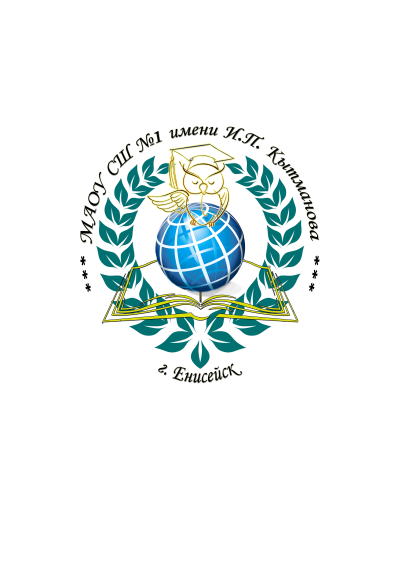 Директор МАОУ «СШ № 1                                                                                                                имени  И. П.  Кытманова»                                                                                                               _____ С. В. ДранишниковаПлан мероприятий, посвященных празднованию 75-ой годовщины Победы в ВОВЗаместитель директора  по ВР  _______________   О.В. СеменковаМУНИЦИПАЛЬНОЕ АВТОНОМНОЕ ОБЩЕОБРАЗОВАТЕЛЬНОЕ УЧРЕЖДЕНИЕ «СРЕДНЯЯ  ШКОЛА №1 имени И.П. Кытманова». Енисейск, Красноярского краяул. Ленина, 120 тел./факс 2-31-08, 2-25-68, E-mail:school-n1direktor@mail.ruМУНИЦИПАЛЬНОЕ АВТОНОМНОЕ ОБЩЕОБРАЗОВАТЕЛЬНОЕ УЧРЕЖДЕНИЕ «СРЕДНЯЯ  ШКОЛА №1 имени И.П. Кытманова». Енисейск, Красноярского краяул. Ленина, 120 тел./факс 2-31-08, 2-25-68, E-mail:school-n1direktor@mail.ru27. 04.2020№ п/пМероприятиеДата Участие в краевом конкурсе исследовательских краеведческих работ «Моё Красноярье»декабрь 20219-март 2020Участие в краевой акции «Лоскутовое Знамя Великой Победы»февраль-март 2020Создание общешкольной «Книги Памяти»январь –апрель 2020Дистанционная общешкольная акция «Читают дети о войне»апрель-май 2020участие в дистанционном муниципальном конкурсе чтецов «Этих дней не смолкнет слава»апрель 2020Участие в муниципальном поэтическом онлайн-марафоне  «МЫ О ВОЙНЕ СТИХАМИ ГОВОРИМ»апрель 2020Участие в краевом дистанционном  конкурсе «Нашей Победе-75»!март-май 2020Уроки памяти, классные часы очные и в дистанционном  режимев течение учебного годаПодготовка дистанционной общешкольной  выставки рисунков «Победа длинною в жизнь»апрель-май 2020Онлайн участие  во всероссийской акции «Георгиевская ленточка»май 2020Очное и заочное участие во всероссийском проекте «Памяти Героев»февраль-май 2020Участие во всероссийской акции «Бессмертный полк-онлайн»май 2020Участие во всероссийской акции «Письмо Победы»май 2020Организация и проведение флешмобов в соц.сетях, посвященных Великой Победемай 2020Организация и проведение летнего пришкольного  оздоровительного лагеря «Юный патриот»июнь-июль 2020